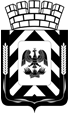 Администрация Ленинского городского округа 
Московской областиФИНАНСОВО-ЭКОНОМИЧЕСКОЕ УПРАВЛЕНИЕ
АДМИНИСТРАЦИИ ЛЕНИНСКОГО ГОРОДСКОГО ОКРУГА
МОСКОВСКОЙ ОБЛАСТИПриказОб утверждении Порядка составления и ведения кассового плана исполнениябюджета Ленинского городского округа Московской области(в редакции приказа от 25.04.2022 № 29)В соответствии со статьей 217.1 Бюджетного кодекса Российской ФедерацииПРИКАЗЫВАЮ:Утвердить Порядок составления и ведения кассового плана исполнения бюджета Ленинского городского округа Московской области (прилагается).Признать утратившим силу приказ Финансового управления администрации Ленинского муниципального района от 10.06.2010 №21 §2 «Об утверждении Порядка составления и ведения кассового плана исполнения бюджета муниципального образования «Ленинский муниципальный район Московской области». Начальнику организационно-правового отдела Т.И. Русановой обеспечить размещение приказа в информационно-телекоммуникационной сети Интернет по адресу: http://www.adm-vidnoe.ru.Настоящий приказ вступает в силу с 01 января 2021 года. До 01 января 2021 года настоящий приказ применяется в целях обеспечения исполнения бюджета Ленинского городского округа Московской области в 2021 году. Контроль за исполнением настоящего приказа оставляю за собой.Заместитель главы администрации-Начальник Финансово-экономического управления            		     Л.В. КолмогороваУтвержденприказом Финансово-экономического управления администрации Ленинского городского округа Московской области от 02.11.2020 № 40   (в редакции приказа от 25.04.2022 № 29)ПОРЯДОКСОСТАВЛЕНИЯ И ВЕДЕНИЯ КАССОВОГО ПЛАНА ИСПОЛНЕНИЯ БЮДЖЕТА ЛЕНИНСКОГО ГОРОДСКОГО ОКРУГА МОСКОВСКОЙ ОБЛАСТИ I. Общие положения1.1. Настоящий Порядок определяет правила составления и ведения кассового плана исполнения бюджета Ленинского городского округа Московской области в текущем финансовом году (далее - кассовый план), а также состав и сроки представления главными распорядителями средств бюджета Ленинского городского округа Московской области, главными администраторами (администраторами) доходов бюджета Ленинского городского округа Московской области, главными администраторами источников финансирования дефицита бюджета Ленинского городского округа Московской области (далее - участники процесса прогнозирования) сведений, необходимых для составления и ведения кассового плана (далее - Сведения).1.2. В соответствии с Бюджетным кодексом Российской Федерации под кассовым планом понимается прогноз кассовых поступлений в бюджет и кассовых выплат из бюджета в текущем финансовом году.1.3. Кассовый план составляется на текущий финансовый год (в редакции приказа от 25.04.2022 № 29).1.4. Ответственность за несвоевременность и недостоверность представляемых в Финансово-экономическое управление администрации Ленинского городского округа Московской области (далее – ФЭУ) Сведений для составления и ведения кассового плана несут участники процесса прогнозирования.Ответственными за составление и ведение кассового плана в ФЭУ являются отдел доходов и финансирования отраслей и бюджетный отдел (далее – ответственные исполнители).1.5. Составление и ведение кассового плана осуществляется в государственной информационной системе «Региональный электронный бюджет Московской области» (далее - ГИС РЭБ) в электронном виде на основании Сведений, представляемых участниками процесса прогнозирования, с учетом имеющейся в ФЭУ информации об операциях по управлению остатками средств на едином счете бюджета Ленинского городского округа.1.6. При составлении и ведении кассового плана в соответствии с настоящим Порядком формирование документов и обмен документами между ФЭУ и участниками процесса прогнозирования осуществляется в электронном виде путем заполнения экранных форм в ГИС РЭБ с применением электронных подписей руководителей (уполномоченных лиц).В случае отсутствия соответствующей технической возможности информационного обмена в электронном виде, обмен информацией между ними осуществляется с применением документооборота на бумажных носителях.1.7. ФЭУ осуществляет проверку Сведений, представляемых участниками процесса прогнозирования, на соответствие требованиям к их формированию, установленным разделами III, IV, V, VI настоящего Порядка.В случае выявления несоответствия, представленных участниками процесса прогнозирования Сведений требованиям настоящего Порядка, ФЭУ в течение рабочего дня представления Сведений отклоняет электронный документ с указанием перечня выявленных несоответствий. Участник процесса прогнозирования устраняет выявленные несоответствия и не позднее рабочего дня, следующего за днем отклонения Сведений, повторно представляет их в ФЭУ (в редакции приказа от 25.04.2022 № 29).II. Показатели кассового плана2.1. Показатели кассового плана представляются в валюте Российской Федерации (рублях).2.2. Кассовый план отражает:остаток на едином счете бюджета Ленинского городского округа на начало периода, прогноз кассовых поступлений в бюджет Ленинского городского округа, прогноз кассовых выплат из бюджета Ленинского городского округа, управление остатками средств на единых счетах бюджетов, остаток на едином счете бюджета на конец периода.2.3. Прогноз кассовых поступлений в бюджет Ленинского городского округа включает следующие показатели:налоговые и неналоговые доходы;безвозмездные поступления;поступления от источников финансирования дефицита бюджета Ленинского городского округа, в том числе:получение кредитов от кредитных организаций бюджетами городских округов в валюте Российской Федерации;получение бюджетами городских округов кредитов от других бюджетов бюджетной системы Российской Федерации в валюте Российской Федерации;возврат бюджетных кредитов, предоставленных юридическим лицам из бюджетов городских округов в валюте Российской Федерации;2.4. Прогноз кассовых выплат из бюджета Ленинского городского округа включает следующие показатели:кассовые выплаты из бюджета Ленинского городского округа по перечню главных распорядителей средств бюджета Ленинского городского округа, включенных в ведомственную структуру расходов бюджета Ленинского городского округа, утвержденную решением о бюджете Ленинского городского округа на текущий финансовый год и на плановый период;выплаты по источникам финансирования дефицита бюджета Ленинского городского округа, в том числе:исполнение муниципальных гарантий городских округов в валюте Российской Федерации в случае, если исполнение гарантом муниципальных гарантий ведет к возникновению права регрессного требования гаранта к принципалу либо обусловлено уступкой гаранту прав требования бенефициара к принципалу;погашение бюджетами городских округов кредитов от кредитных организаций в валюте Российской Федерации;погашение бюджетами городских округов кредитов, полученных от других бюджетов бюджетной системы Российской Федерации в валюте Российской Федерации.III. Порядок составления, уточнения и представленияпоказателей прогноза кассовых поступлений в бюджет Ленинского городского округа3.1. Показатели прогноза кассовых поступлений в бюджет Ленинского городского округа формируются (уточняются) на основании:решения о бюджете Ленинского городского округа на текущий финансовый год и на плановый период (далее – решение о бюджете);решения о внесении изменений в бюджет на текущий финансовый год и на плановый период;прогноза кассовых поступлений в бюджет Ленинского городского округа на текущий финансовый год по налоговым и неналоговым доходам бюджета Ленинского городского округа с помесячной (в редакции приказа от 25.04.2022 № 29) детализацией в соответствии с приложением 1 к настоящему Порядку;прогноза безвозмездных поступлений на текущий финансовый год с помесячной (в редакции приказа от 25.04.2022 № 29) детализацией в соответствии с приложением 1 к настоящему Порядку.Формирование прогноза безвозмездных поступлений из бюджета Московской области и федерального бюджета осуществляется на основании доведенного центральными исполнительными органами государственной власти Московской области (далее- ЦИОГВ МО) распределения.В прогнозе кассовых поступлений по безвозмездным поступлениям из бюджета Московской области и федерального бюджета, по которым ЦИОГВ МО не довели помесячное распределение, доходы планируются на декабрь (в редакции приказа от 25.04.2022 № 29) текущего года, а  в ходе исполнения бюджета, по мере их фактического поступления на единый счет бюджета, в прогноз кассовых поступлений и кассовый план вносятся изменения путем уменьшения плановых значений декабря (в редакции приказа от 25.04.2022 № 29) и увеличения плановых значений того месяца(в редакции приказа от 25.04.2022 № 29), в котором средства фактически поступили. Формирование показателей по доходам от возврата (по возврату) межбюджетных трансфертов прошлых лет осуществляется с учетом информации, отраженной в выписках из лицевых счетов главных администраторов (администраторов) доходов бюджета Ленинского городского округа.3.2. В целях составления кассового плана Отдел доходов и финансирования отраслей формирует в системе ГИС РЭБ прогноз кассовых поступлений на текущий финансовый год с помесячной (в редакции приказа от 25.04.2022 № 29) детализацией не позднее 25 декабря года, предшествующего году, на который составляется кассовый план.В целях составления прогноза кассовых поступлений на текущий финансовый год главные администраторы (администраторы) доходов бюджета Ленинского городского округа представляют в ФЭУ прогноз кассовых поступлений по администрируемым доходам с помесячной (в редакции приказа от 25.04.2022 № 29) детализацией по форме согласно приложению 1 к настоящему Порядку в течение 5 рабочих дней со дня утверждения решения о бюджете.3.3. При уточнении прогноза кассовых поступлений на текущий финансовый год, а также в случае внесения изменений в решение о бюджете, Отдел доходов и финансирования отраслей формирует уточненный прогноз кассовых поступлений в бюджет Ленинского городского округа на текущий финансовый год с помесячной (в редакции приказа от 25.04.2022 № 29) детализацией.Главные администраторы (администраторами) доходов представляют в ФЭУ изменения в прогноз кассовых поступлений по администрируемым доходам с помесячной (в редакции приказа от 25.04.2022 № 29) детализацией в разрезе кодов бюджетной классификации в течение 5 рабочих дней с даты принятия изменений в решение о бюджете по форме согласно приложению 1 к настоящему Порядку.3.4. В случае внесения изменений в состав главных администраторов (администраторов) доходов и (или) в перечень кодов видов доходов бюджетов, закрепленных за ними, главные администраторы (администраторы) доходов в течение пяти рабочих дней (в редакции приказа от 25.04.2022 № 29) с даты внесения указанных изменений представляют в ФЭУ изменения в прогноз кассовых поступлений в бюджет Ленинского городского округа на текущий финансовый год с помесячной (в редакции приказа от 25.04.2022 № 29) детализацией по форме согласно приложению 1 к настоящему Порядку.3.5 исключен (приказ от 25.04.2022 № 29).IV. Порядок составления, уточнения и представленияпоказателей для кассового плана по расходам бюджета Ленинского городского округа (в редакции приказа от 25.04.2022 № 29)4.1. Показатели для кассового плана по расходам бюджета Ленинского городского округа формируются (уточняются) на основании:сводной бюджетной росписи бюджета Ленинского городского округа на текущий финансовый год;прогнозов кассовых выплат по расходам бюджета Ленинского городского округа, представленных главными распорядителями бюджетных средств (далее-ГРБС) на текущий финансовый год с помесячной детализацией.4.2. В целях составления кассового плана на очередной финансовый год распределяют расходы, запланированные в бюджете по месяцам в системе ГИС РЭБ не позднее 20 декабря года, предшествующего году, на который составляется план.Данные, включенные в прогноз кассовых выплат должны соответствовать показателям сводной бюджетной росписи и доведенного до ГРБС уведомления о бюджетных ассигнованиях.Помесячное распределение расходов за счет межбюджетных трансфертов из бюджета Московской области и федерального бюджета планируется в суммах, не превышающих прогноз поступлений межбюджетных трансфертов нарастающим итогом с начала года.4.3. Планирование расходов на январь ГРБС производится в объеме, который должен обеспечить выплату аванса по заработной плате работникам муниципальных учреждений и органов местного самоуправления и другие первоочередные платежи за счет планового остатка средств на едином счете бюджета округа на начало финансового года.На каждый последующий месяц прогноз кассовых выплат из бюджета округа планируется за счет прогноза поступлений текущего месяца и остатка нераспределенных средств в предыдущие периоды.4.4. При внесении изменений в решение о бюджете ГРБС в течение 5 рабочих дней с даты принятия решения о внесении изменений представляют в ФЭУ в системе ГИС РЭБ изменения в прогноз кассовых выплат из бюджета на текущий финансовый год с помесячной детализацией.V. Порядок составления и уточнения показателей для кассового плана по источникамфинансирования дефицита бюджета Ленинского городского округа 5.1. Показатели для кассового плана по источникам финансирования дефицита бюджета Ленинского городского округа формируются (уточняются) на основании:решения о бюджете Ленинского городского округа на текущий финансовый год и на плановый период;решения о внесении изменений в бюджет Ленинского городского округа на текущий финансовый год и на плановый период;прогноза кассовых поступлений и кассовых выплат по источникам финансирования дефицита бюджета Ленинского городского округа на текущий финансовый год с помесячной (в редакции приказа от 25.04.2022 № 29) детализацией.5.2. В случае утверждения в решение о бюджете на текущий год других источников внутреннего финансирования дефицита бюджета- распределение их производится в соответствии с нормативными документами, являющимися основанием для определения их в качестве источника внутреннего финансирования дефицита бюджета и учитываются сроки привлечения средств и их возврата, прописанные в муниципальных контрактах, договорах и других документах (п.5.2 в редакции приказа от 25.04.2022 № 29).VI. Порядок составления, уточнения и утверждения кассового планаисполнения бюджета Ленинского городского округа Московской области6.1. Участники процесса прогнозирования в течение 5 рабочих дней со дня утверждения решения о бюджете формируют проект кассового плана на текущий финансовый год и направляют его в ФЭУ, ответственное за составление и ведение кассового плана.6.2. Ответственные исполнители ФЭУ на основании полученных от участников процесса прогнозирования проектов кассового плана на текущий финансовый год, не позднее 25 декабря года, предшествующего году, на который составляется кассовый план формируют проект кассового плана исполнения бюджета Ленинского городского округа на текущий финансовый год с помесячной (в редакции приказа от 25.04.2022 № 29) детализацией с учетом планового остатка средств на 01 января текущего года.После обеспечения сбалансированности показателей кассового плана по поступлениям в бюджет и выплатам из бюджета формируется кассовый план по форме согласно приложению 4 к настоящему Порядку и представляется на утверждение начальнику ФЭУ.После получения из Управления федерального казначейства по Московской области подтверждения фактического остатка средств на едином счете бюджета кассовый план подлежит корректировке на фактический остаток средств, сложившийся на 01 января текущего года.6.3. Внесение изменений в кассовый план на текущий финансовый год с помесячной (в редакции приказа от 25.04.2022 № 29) детализацией на основании изменений в прогноз кассовых поступлений по доходам, изменений в прогноз кассовых выплат по расходам, изменений в прогноз кассовых поступлений и кассовых выплат по источникам финансирования дефицита бюджета Ленинского городского округа осуществляется в соответствии с требованиями настоящего Порядка.6.4. Проект уточненного кассового плана на текущий финансовый год с помесячной детализацией по форме согласно приложению 4 к настоящему Порядку формируется ежемесячно не позднее третьего рабочего дня текущего месяца по состоянию на 1 число текущего месяца в период с февраля по декабрь текущего финансового года и направляется на согласование и утверждение начальнику ФЭУ (п.6.4. в редакции приказа от 25.04.2022 № 29).6.5. Кассовый план (уточненный кассовый план) утверждается начальником ФЭУ.6.6. ФЭУ в течение одного рабочего дня доводит показатели утвержденного кассового плана до участников процесса прогнозирования. Кассовый план (уточненный кассовый план) считается доведенным до ГРБС при проставлении в ГИС РЭБ отметки о принятии электронного документа.6.7. При выявлении кассовых разрывов и отдельных периодах текущего финансового года и недостаточности переходящих остатков на едином счете бюджета Ленинского городского округа для обеспечения заявленных выплат ФЭУ осуществляет привлечение свободных остатков средств муниципальных бюджетных и автономных учреждений, образовавшихся на лицевых счетах, открытых в ФЭУ, и/или согласовывает с ГРБС предложения по изменению заявленных сроков проведения выплат (п.6.7. в редакции приказа от 25.04.2022 № 29).Приложение 1к Порядку составления и ведениякассового плана исполнения бюджетаЛенинского городского округа Московской областив редакции приказа от 25.04.2022 № 29)Прогнозкассовых поступлений в бюджет Ленинского городского округа Московской области на ______годпо состоянию на ________________тыс.рублейПриложение 2к Порядку составления и ведениякассового плана исполнения бюджетаЛенинского городского округа Московской областив редакции приказа от 25.04.2022 № 29)Прогнозкассовых поступлений в бюджет Ленинского городского округа Московской области на ______годпо состоянию на ________________от02.11.2020№40Наименование показателейКБКПлан (бюджет)январьфевральмартапрельмайиюньиюльавгустсентябрьоктябрьноябрьдекабрьДОХОДЫ, всего:Налоговые и неналоговые доходы всего, в том числе:Налоговые доходы всего, в том числе:….….Неналоговые доходы всего,                          в том числе:…….Безвозмездные поступления  всего,         в том числе:Главный администратор  доходов  бюджета                                           _________________________                    ___________________________                                                                               (подпись)                                                           (расшифровка подписи)Главный администратор  доходов  бюджета                                           _________________________                    ___________________________                                                                               (подпись)                                                           (расшифровка подписи)Главный администратор  доходов  бюджета                                           _________________________                    ___________________________                                                                               (подпись)                                                           (расшифровка подписи)Главный администратор  доходов  бюджета                                           _________________________                    ___________________________                                                                               (подпись)                                                           (расшифровка подписи)Главный администратор  доходов  бюджета                                           _________________________                    ___________________________                                                                               (подпись)                                                           (расшифровка подписи)Главный администратор  доходов  бюджета                                           _________________________                    ___________________________                                                                               (подпись)                                                           (расшифровка подписи)Главный администратор  доходов  бюджета                                           _________________________                    ___________________________                                                                               (подпись)                                                           (расшифровка подписи)Главный администратор  доходов  бюджета                                           _________________________                    ___________________________                                                                               (подпись)                                                           (расшифровка подписи)Главный администратор  доходов  бюджета                                           _________________________                    ___________________________                                                                               (подпись)                                                           (расшифровка подписи)Главный администратор  доходов  бюджета                                           _________________________                    ___________________________                                                                               (подпись)                                                           (расшифровка подписи)Главный администратор  доходов  бюджета                                           _________________________                    ___________________________                                                                               (подпись)                                                           (расшифровка подписи)Главный администратор  доходов  бюджета                                           _________________________                    ___________________________                                                                               (подпись)                                                           (расшифровка подписи)Главный администратор  доходов  бюджета                                           _________________________                    ___________________________                                                                               (подпись)                                                           (расшифровка подписи)Главный администратор  доходов  бюджета                                           _________________________                    ___________________________                                                                               (подпись)                                                           (расшифровка подписи)Главный администратор  доходов  бюджета                                           _________________________                    ___________________________                                                                               (подпись)                                                           (расшифровка подписи)Главный администратор  доходов  бюджета                                           _________________________                    ___________________________                                                                               (подпись)                                                           (расшифровка подписи)Наименование показателейКБКПлан (бюджет)январьфевральмартапрельмайиюньиюльавгустсентябрьоктябрьноябрьдекабрьДОХОДЫ, всего:Налоговые и неналоговые доходы всего, в том числе:Налоговые доходы всего, в том числе:….….Неналоговые доходы всего,                          в том числе:…….Безвозмездные поступления  всего,         в том числе:Безвозмездные поступления от других бюджетов бюджетной системы.Прочие безвозмездные поступленияСправочно: Доходы всего без учета безвозмездных поступлений из бюджетов других уровнейНачальник Отдела доходов                                             _________________________                    ___________________________                                                                               (подпись)                                                           (расшифровка подписи)Начальник Отдела доходов                                             _________________________                    ___________________________                                                                               (подпись)                                                           (расшифровка подписи)Начальник Отдела доходов                                             _________________________                    ___________________________                                                                               (подпись)                                                           (расшифровка подписи)Начальник Отдела доходов                                             _________________________                    ___________________________                                                                               (подпись)                                                           (расшифровка подписи)Начальник Отдела доходов                                             _________________________                    ___________________________                                                                               (подпись)                                                           (расшифровка подписи)Начальник Отдела доходов                                             _________________________                    ___________________________                                                                               (подпись)                                                           (расшифровка подписи)Начальник Отдела доходов                                             _________________________                    ___________________________                                                                               (подпись)                                                           (расшифровка подписи)Начальник Отдела доходов                                             _________________________                    ___________________________                                                                               (подпись)                                                           (расшифровка подписи)Начальник Отдела доходов                                             _________________________                    ___________________________                                                                               (подпись)                                                           (расшифровка подписи)Начальник Отдела доходов                                             _________________________                    ___________________________                                                                               (подпись)                                                           (расшифровка подписи)Начальник Отдела доходов                                             _________________________                    ___________________________                                                                               (подпись)                                                           (расшифровка подписи)Начальник Отдела доходов                                             _________________________                    ___________________________                                                                               (подпись)                                                           (расшифровка подписи)Начальник Отдела доходов                                             _________________________                    ___________________________                                                                               (подпись)                                                           (расшифровка подписи)Начальник Отдела доходов                                             _________________________                    ___________________________                                                                               (подпись)                                                           (расшифровка подписи)Начальник Отдела доходов                                             _________________________                    ___________________________                                                                               (подпись)                                                           (расшифровка подписи)Начальник Отдела доходов                                             _________________________                    ___________________________                                                                               (подпись)                                                           (расшифровка подписи)Приложение 4к порядку составления и ведениякассового плана исполнения бюджетаЛенинского городского округаМосковской областив редакции приказа от 25.04.2022 № 29)Приложение 4к порядку составления и ведениякассового плана исполнения бюджетаЛенинского городского округаМосковской областив редакции приказа от 25.04.2022 № 29)Приложение 4к порядку составления и ведениякассового плана исполнения бюджетаЛенинского городского округаМосковской областив редакции приказа от 25.04.2022 № 29)Приложение 4к порядку составления и ведениякассового плана исполнения бюджетаЛенинского городского округаМосковской областив редакции приказа от 25.04.2022 № 29)Приложение 4к порядку составления и ведениякассового плана исполнения бюджетаЛенинского городского округаМосковской областив редакции приказа от 25.04.2022 № 29)Приложение 4к порядку составления и ведениякассового плана исполнения бюджетаЛенинского городского округаМосковской областив редакции приказа от 25.04.2022 № 29)Приложение 4к порядку составления и ведениякассового плана исполнения бюджетаЛенинского городского округаМосковской областив редакции приказа от 25.04.2022 № 29)Приложение 4к порядку составления и ведениякассового плана исполнения бюджетаЛенинского городского округаМосковской областив редакции приказа от 25.04.2022 № 29)Приложение 4к порядку составления и ведениякассового плана исполнения бюджетаЛенинского городского округаМосковской областив редакции приказа от 25.04.2022 № 29)Приложение 4к порядку составления и ведениякассового плана исполнения бюджетаЛенинского городского округаМосковской областив редакции приказа от 25.04.2022 № 29)Приложение 4к порядку составления и ведениякассового плана исполнения бюджетаЛенинского городского округаМосковской областив редакции приказа от 25.04.2022 № 29)Приложение 4к порядку составления и ведениякассового плана исполнения бюджетаЛенинского городского округаМосковской областив редакции приказа от 25.04.2022 № 29)УТВЕРЖДАЮ
Заместитель главы администрации-начальник Финансово-экономического управления
администрации Ленинского городского округа 
Московской области                                                                                                                                                                                                                                                                  
_____________ "__" ____ 20__ г.УТВЕРЖДАЮ
Заместитель главы администрации-начальник Финансово-экономического управления
администрации Ленинского городского округа 
Московской области                                                                                                                                                                                                                                                                  
_____________ "__" ____ 20__ г.УТВЕРЖДАЮ
Заместитель главы администрации-начальник Финансово-экономического управления
администрации Ленинского городского округа 
Московской области                                                                                                                                                                                                                                                                  
_____________ "__" ____ 20__ г.УТВЕРЖДАЮ
Заместитель главы администрации-начальник Финансово-экономического управления
администрации Ленинского городского округа 
Московской области                                                                                                                                                                                                                                                                  
_____________ "__" ____ 20__ г.УТВЕРЖДАЮ
Заместитель главы администрации-начальник Финансово-экономического управления
администрации Ленинского городского округа 
Московской области                                                                                                                                                                                                                                                                  
_____________ "__" ____ 20__ г.УТВЕРЖДАЮ
Заместитель главы администрации-начальник Финансово-экономического управления
администрации Ленинского городского округа 
Московской области                                                                                                                                                                                                                                                                  
_____________ "__" ____ 20__ г.УТВЕРЖДАЮ
Заместитель главы администрации-начальник Финансово-экономического управления
администрации Ленинского городского округа 
Московской области                                                                                                                                                                                                                                                                  
_____________ "__" ____ 20__ г.УТВЕРЖДАЮ
Заместитель главы администрации-начальник Финансово-экономического управления
администрации Ленинского городского округа 
Московской области                                                                                                                                                                                                                                                                  
_____________ "__" ____ 20__ г.УТВЕРЖДАЮ
Заместитель главы администрации-начальник Финансово-экономического управления
администрации Ленинского городского округа 
Московской области                                                                                                                                                                                                                                                                  
_____________ "__" ____ 20__ г.УТВЕРЖДАЮ
Заместитель главы администрации-начальник Финансово-экономического управления
администрации Ленинского городского округа 
Московской области                                                                                                                                                                                                                                                                  
_____________ "__" ____ 20__ г.УТВЕРЖДАЮ
Заместитель главы администрации-начальник Финансово-экономического управления
администрации Ленинского городского округа 
Московской области                                                                                                                                                                                                                                                                  
_____________ "__" ____ 20__ г.УТВЕРЖДАЮ
Заместитель главы администрации-начальник Финансово-экономического управления
администрации Ленинского городского округа 
Московской области                                                                                                                                                                                                                                                                  
_____________ "__" ____ 20__ г.КАССОВЫЙ ПЛАН ИСПОЛНЕНИЯ БЮДЖЕТА
ЛЕНИНСКОГО ГОРОДСКОГО ОКРУГА МОСКОВСКОЙ ОБЛАСТИ
НА 20__ ГОДКАССОВЫЙ ПЛАН ИСПОЛНЕНИЯ БЮДЖЕТА
ЛЕНИНСКОГО ГОРОДСКОГО ОКРУГА МОСКОВСКОЙ ОБЛАСТИ
НА 20__ ГОДКАССОВЫЙ ПЛАН ИСПОЛНЕНИЯ БЮДЖЕТА
ЛЕНИНСКОГО ГОРОДСКОГО ОКРУГА МОСКОВСКОЙ ОБЛАСТИ
НА 20__ ГОДКАССОВЫЙ ПЛАН ИСПОЛНЕНИЯ БЮДЖЕТА
ЛЕНИНСКОГО ГОРОДСКОГО ОКРУГА МОСКОВСКОЙ ОБЛАСТИ
НА 20__ ГОДКАССОВЫЙ ПЛАН ИСПОЛНЕНИЯ БЮДЖЕТА
ЛЕНИНСКОГО ГОРОДСКОГО ОКРУГА МОСКОВСКОЙ ОБЛАСТИ
НА 20__ ГОДКАССОВЫЙ ПЛАН ИСПОЛНЕНИЯ БЮДЖЕТА
ЛЕНИНСКОГО ГОРОДСКОГО ОКРУГА МОСКОВСКОЙ ОБЛАСТИ
НА 20__ ГОДКАССОВЫЙ ПЛАН ИСПОЛНЕНИЯ БЮДЖЕТА
ЛЕНИНСКОГО ГОРОДСКОГО ОКРУГА МОСКОВСКОЙ ОБЛАСТИ
НА 20__ ГОДКАССОВЫЙ ПЛАН ИСПОЛНЕНИЯ БЮДЖЕТА
ЛЕНИНСКОГО ГОРОДСКОГО ОКРУГА МОСКОВСКОЙ ОБЛАСТИ
НА 20__ ГОДКАССОВЫЙ ПЛАН ИСПОЛНЕНИЯ БЮДЖЕТА
ЛЕНИНСКОГО ГОРОДСКОГО ОКРУГА МОСКОВСКОЙ ОБЛАСТИ
НА 20__ ГОДКАССОВЫЙ ПЛАН ИСПОЛНЕНИЯ БЮДЖЕТА
ЛЕНИНСКОГО ГОРОДСКОГО ОКРУГА МОСКОВСКОЙ ОБЛАСТИ
НА 20__ ГОДКАССОВЫЙ ПЛАН ИСПОЛНЕНИЯ БЮДЖЕТА
ЛЕНИНСКОГО ГОРОДСКОГО ОКРУГА МОСКОВСКОЙ ОБЛАСТИ
НА 20__ ГОДКАССОВЫЙ ПЛАН ИСПОЛНЕНИЯ БЮДЖЕТА
ЛЕНИНСКОГО ГОРОДСКОГО ОКРУГА МОСКОВСКОЙ ОБЛАСТИ
НА 20__ ГОДКАССОВЫЙ ПЛАН ИСПОЛНЕНИЯ БЮДЖЕТА
ЛЕНИНСКОГО ГОРОДСКОГО ОКРУГА МОСКОВСКОЙ ОБЛАСТИ
НА 20__ ГОДКАССОВЫЙ ПЛАН ИСПОЛНЕНИЯ БЮДЖЕТА
ЛЕНИНСКОГО ГОРОДСКОГО ОКРУГА МОСКОВСКОЙ ОБЛАСТИ
НА 20__ ГОДКАССОВЫЙ ПЛАН ИСПОЛНЕНИЯ БЮДЖЕТА
ЛЕНИНСКОГО ГОРОДСКОГО ОКРУГА МОСКОВСКОЙ ОБЛАСТИ
НА 20__ ГОДКАССОВЫЙ ПЛАН ИСПОЛНЕНИЯ БЮДЖЕТА
ЛЕНИНСКОГО ГОРОДСКОГО ОКРУГА МОСКОВСКОЙ ОБЛАСТИ
НА 20__ ГОДКАССОВЫЙ ПЛАН ИСПОЛНЕНИЯ БЮДЖЕТА
ЛЕНИНСКОГО ГОРОДСКОГО ОКРУГА МОСКОВСКОЙ ОБЛАСТИ
НА 20__ ГОДКАССОВЫЙ ПЛАН ИСПОЛНЕНИЯ БЮДЖЕТА
ЛЕНИНСКОГО ГОРОДСКОГО ОКРУГА МОСКОВСКОЙ ОБЛАСТИ
НА 20__ ГОДКАССОВЫЙ ПЛАН ИСПОЛНЕНИЯ БЮДЖЕТА
ЛЕНИНСКОГО ГОРОДСКОГО ОКРУГА МОСКОВСКОЙ ОБЛАСТИ
НА 20__ ГОДКАССОВЫЙ ПЛАН ИСПОЛНЕНИЯ БЮДЖЕТА
ЛЕНИНСКОГО ГОРОДСКОГО ОКРУГА МОСКОВСКОЙ ОБЛАСТИ
НА 20__ ГОДКАССОВЫЙ ПЛАН ИСПОЛНЕНИЯ БЮДЖЕТА
ЛЕНИНСКОГО ГОРОДСКОГО ОКРУГА МОСКОВСКОЙ ОБЛАСТИ
НА 20__ ГОДКАССОВЫЙ ПЛАН ИСПОЛНЕНИЯ БЮДЖЕТА
ЛЕНИНСКОГО ГОРОДСКОГО ОКРУГА МОСКОВСКОЙ ОБЛАСТИ
НА 20__ ГОДКАССОВЫЙ ПЛАН ИСПОЛНЕНИЯ БЮДЖЕТА
ЛЕНИНСКОГО ГОРОДСКОГО ОКРУГА МОСКОВСКОЙ ОБЛАСТИ
НА 20__ ГОДКАССОВЫЙ ПЛАН ИСПОЛНЕНИЯ БЮДЖЕТА
ЛЕНИНСКОГО ГОРОДСКОГО ОКРУГА МОСКОВСКОЙ ОБЛАСТИ
НА 20__ ГОДКАССОВЫЙ ПЛАН ИСПОЛНЕНИЯ БЮДЖЕТА
ЛЕНИНСКОГО ГОРОДСКОГО ОКРУГА МОСКОВСКОЙ ОБЛАСТИ
НА 20__ ГОДКАССОВЫЙ ПЛАН ИСПОЛНЕНИЯ БЮДЖЕТА
ЛЕНИНСКОГО ГОРОДСКОГО ОКРУГА МОСКОВСКОЙ ОБЛАСТИ
НА 20__ ГОДКАССОВЫЙ ПЛАН ИСПОЛНЕНИЯ БЮДЖЕТА
ЛЕНИНСКОГО ГОРОДСКОГО ОКРУГА МОСКОВСКОЙ ОБЛАСТИ
НА 20__ ГОДКАССОВЫЙ ПЛАН ИСПОЛНЕНИЯ БЮДЖЕТА
ЛЕНИНСКОГО ГОРОДСКОГО ОКРУГА МОСКОВСКОЙ ОБЛАСТИ
НА 20__ ГОДКАССОВЫЙ ПЛАН ИСПОЛНЕНИЯ БЮДЖЕТА
ЛЕНИНСКОГО ГОРОДСКОГО ОКРУГА МОСКОВСКОЙ ОБЛАСТИ
НА 20__ ГОДКАССОВЫЙ ПЛАН ИСПОЛНЕНИЯ БЮДЖЕТА
ЛЕНИНСКОГО ГОРОДСКОГО ОКРУГА МОСКОВСКОЙ ОБЛАСТИ
НА 20__ ГОДКАССОВЫЙ ПЛАН ИСПОЛНЕНИЯ БЮДЖЕТА
ЛЕНИНСКОГО ГОРОДСКОГО ОКРУГА МОСКОВСКОЙ ОБЛАСТИ
НА 20__ ГОД Единица измерения: руб.НаименованиеСумма, в том числе:Сумма, в том числе:Сумма, в том числе:Сумма, в том числе:Сумма, в том числе:Сумма, в том числе:Сумма, в том числе:Сумма, в том числе:Сумма, в том числе:Сумма, в том числе:Сумма, в том числе:Сумма, в том числе:Сумма, в том числе:Сумма, в том числе:Сумма, в том числе:Сумма, в том числе:Сумма, в том числе:Сумма, в том числе:Сумма, в том числе:Сумма, в том числе:Сумма, в том числе:Сумма, в том числе:Сумма, в том числе:Сумма, в том числе:Сумма, в том числе:Сумма, в том числе:Сумма, в том числе:Сумма, в том числе:Сумма, в том числе:Сумма, в том числе:НаименованиеянварьфевральфевральмартмартапрельапрельапрельмаймаймайиюньиюньиюньиюньиюльиюльиюльиюльавгуставгустсентябрьсентябрьоктябрьоктябрьноябрьдекабрьдекабрьИтого на годИтого на годОстаток на едином счете на начало периодаКАССОВЫЕ ПОСТУПЛЕНИЯ - ВСЕГОиз них:НАЛОГОВЫЕ И НЕНАЛОГОВЫЕ ДОХОДЫБЕЗВОЗМЕЗДНЫЕ ПОСТУПЛЕНИЯ ОПЕРАЦИИ ПО ДОХОДАМ ОТ ВОЗВРАТА (ПО ВОЗВРАТУ) БЮДЖЕТАМИ БЮДЖЕТНОЙ СИСТЕМЫ РОССИЙСКОЙ ФЕДЕРАЦИИ МЕЖБЮДЖЕТНЫХ ТРАНСФЕРТОВ ПРОШЛЫХ ЛЕТ ПОСТУПЛЕНИЯ ПО ИСТОЧНИКАМ ФИНАНСИРОВАНИЯ ДЕФИЦИТА БЮДЖЕТА МОСКОВСКОЙ ОБЛАСТИКАССОВЫЕ ВЫПЛАТЫ - ВСЕГОВЫПЛАТЫ ПО РАСХОДАМв том числе по главным распорядителям средств бюджетаУПРАВЛЕНИЕ ОСТАТКАМИ СРЕДСТВ НА ЕДИНОМ СЧЕТЕ БЮДЖЕТАОстаток на едином счете бюджета на конец периода  (ДЕФИЦИТ "-", ПРОФИЦИТ "+")Исполнитель________________________________________________________________________________________________________(расшифровка подписи)(расшифровка подписи)(расшифровка подписи)(расшифровка подписи)